305029, Курская область, г. Курск, ул К.Маркса 66бТел. (4712) 58-45-22, E-mail: info@terplan.pro, www.terplan.proОКПО 70481484, ОГРН 1045001851894, ИНН/КПП 5008036537/463201001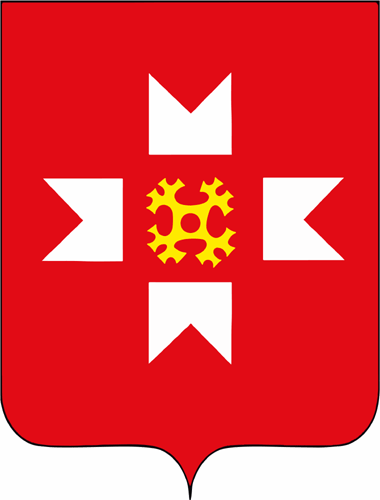 ГЕНЕРАЛЬНЫЙ ПЛАНМУНИЦИПАЛЬНОГО ОБРАЗОВАНИЯ«БОЛЬШЕПУДГИНСКОЕ»МОЖГИНСКОГО РАЙОНАУДМУРТСКОЙ РЕСПУБЛИКИразработано в соответствии с муниципальным контрактом  № 0113200001417000243 от 07.09.2017 г.Положенияо территориальном планированииТом 1г. Курск 2017 г.ГЕНЕРАЛЬНЫЙ ПЛАНМУНИЦИПАЛЬНОГО ОБРАЗОВАНИЯ«БОЛЬШЕПУДГИНСКОЕ»МОЖГИНСКОГО РАЙОНАУДМУРТСКОЙ РЕСПУБЛИКИразработано в соответствии с муниципальным контрактом  № 0113200001417000243 от 07.09.2017 г.Положенияо территориальном планированииТом 1 Директор							Назин О.С.Главный архитектор проекта			Сабельников А.Н.Руководитель проекта 				Шуклин Г.С.г. Курск 2017 г.АВТОРСКИЙ КОЛЛЕКТИВООО НВЦ «Интеграционные технологии»Назин О.С.			— директорСабельников А.Н		— главный архитектор проектаШуклин Г.С.			— руководитель проектаБурцева Н.А.			— начальник отдела картографииТолмачева Н.А.		— инженер-менеджер ГИСЯрешко С.И.			— архитекторАшурков В.В.			— архитекторБартенева Е.В.		— инженер-картографЯковенко А.А.		— инженер-картографКосякова О.И.		— инженер-картографГальчанский К.Б.		— гео-системный администраторСОДЕРЖАНИЕСОДЕРЖАНИЕ	4ВВЕДЕНИЕ	51	ЦЕЛИ И ЗАДАЧИ ТЕРРИТОРИАЛЬНОГО ПЛАНИРОВАНИЯ	82	ПЕРЕЧЕНЬ МЕРОПРИЯТИЙ ПО ТЕРРИТОРИАЛЬНОМУ ПЛАНИРОВАНИЮ И УКАЗАНИЕ НА ПОСЛЕДОВАТЕЛЬНОСТЬ ИХ ВЫПОЛНЕНИЯ	102.1 Общие положения	102.2 Мероприятия по развитию и преобразованию пространственно-планировочной структуры	102.2.1 Архитектурно-планировочные решения	102.2.2 Мероприятия по уточнению границы муниципального образования	112.2.3 Мероприятия по развитию и преобразованию функциональной структуры использования территории	122.3	Мероприятия по развитию социально-экономической сферы	162.3.1	Развитие экономической сферы	162.3.2	Жилищное строительство	162.3.3	Система культурно-бытового и социального обслуживания	172.4	Мероприятия по совершенствованию транспортной инфраструктуры	172.5	Мероприятия по развитию инженерной инфраструктуры	182.6	Мероприятия по санитарной очистке территории	202.7	Мероприятия по охране окружающей среды	202.8	Мероприятия по обеспечению сохранности объектов культурного наследия	212.9	Мероприятия по снижению основных факторов риска возникновения чрезвычайных ситуаций природного и техногенного характера	22ВВЕДЕНИЕРазработка Генерального плана муниципального образования «Большепудгинское» Можгинского района Удмуртской Республики (далее Генеральный план) осуществлена ООО НВЦ «Интеграционные технологии» в соответствии с муниципальным контрактом №0113200001417000243 от 07.09.2017 г., заключенным с Заказчиком, которым выступает Администрация Можгинского района Удмуртской Республики. Генеральный план разрабатывается в соответствии с Градостроительным кодексом Российской Федерации, Методическими рекомендациями по разработке генеральных планов поселений и городских округов, СП 42.13330.2011, нормативами градостроительного проектирования Удмуртской Республики, Уставом МО «Большепудгинское», техническим заданием муниципального контракта, а также в соответствии с целями и задачами развития Удмуртской Республики, сформулированными в документах территориального планирования, социально-экономического развития Удмуртской Республики.Графическая часть генерального плана разработана на материалах с использованием следующих интернет порталов общего доступа: http://maps.rosreestr.ru - «Публичная кадастровая карта», http://sasgis.ru – космоснимки, данные кадастрового деления - Кадастровый план территории (КПД) по Удмуртской Республики. При разработке Генерального плана муниципального образования «Большепудгинское» использованы следующие периоды:исходный год 	– 2016 год;I очередь 		– 2022 год;расчетный срок 	– 2037 год.Состав проектных материаловСодержание генерального планаТом 1 «Положения о территориальном планировании»:цели и задачи территориального планирования;перечень мероприятий по территориальному планированию и указание на последовательность их выполнения.Альбом 1 «Генеральный план муниципального образования «Большепудгинское» Можгинского района Удмуртской Республики (графические материалы)»:карта планируемого размещения объектов местного значения М 1:25000 (фрагменты населенных пунктов М 1:5000);карта границ муниципального образования (М 1:25 000);карта функциональных зон М 1:25000 (фрагменты населенных пунктов  М 1:5000).Содержание прилагаемых к генеральному плану материалов:Том 2 «Материалы по обоснованию генерального плана»:сведения о программах комплексного социально-экономического развития муниципального образования;обоснование выбранного варианта размещения объектов местного значения муниципального образования на основе анализа использования территорий села, возможных направлений развития этих территорий и прогнозируемых ограничений их использования;оценка возможного влияния планируемых для размещения объектов местного значения на комплексное развитие территорий;мероприятия, утвержденные документом территориального планирования Удмуртской Республики;мероприятия, утвержденные документом территориального планирования Можгинского района;перечень земельных участков, которые включаются в границы муниципального образования, или исключаются из их границ, с указанием категорий земель, к которым планируется отнести эти земельные участки, и целей их планируемого использования.перечень основных факторов риска возникновения чрезвычайных ситуаций природного и техногенного характера.Альбом 2 «Графические материалы обоснования генерального плана муниципального образования «Большепудгинское» Можгинского района Удмуртской Республики:карта современного использования территории М 1:25000 (фрагменты населенных пунктов М 1:5000); карта анализа комплексного развития территории и размещения объектов местного значения с учетом ограничений использования территории М 1:25000 (фрагменты населенных пунктов М 1:5000); карта транспортной и инженерной инфраструктуры М 1:25000 (фрагменты населенных пунктов М 1:5000);карта границ территорий, подверженных риску возникновения чрезвычайных ситуаций природного и техногенного характера М 1:25000 (фрагменты населенных пунктов  М 1:5000).ЦЕЛИ И ЗАДАЧИ ТЕРРИТОРИАЛЬНОГО ПЛАНИРОВАНИЯ Генеральный план муниципального образования «Большепудгинское» Можгинского района Удмуртской Республики является основным документом, определяющим долгосрочную стратегию его градостроительного развития и условия формирования среды жизнедеятельности.Определение назначения территорий поселения исходит из совокупности социальных, экономических, экологических и иных факторов в целях обеспечения устойчивого развития территорий, развития инженерной, транспортной и социальной инфраструктур, обеспечения учета интересов граждан и их объединений.Главная цель разработки генерального плана муниципального образования «Большепудгинское» - территориально-пространственная организация методами градостроительного планирования в целях формирования условий для устойчивого социально-экономического развития, рационального использования земель и их охраны, развития инженерной, транспортной и социальной инфраструктур, охраны природы, защиты территорий от воздействия чрезвычайных ситуаций природного и техногенного характера, повышения эффективности управления развитием территории, а также улучшение качества жизни населения.Задачи территориального планирования имеют целеполагающий характер, выражающийся в экономической, социальной, средовой и природопользовательской составляющих.Обеспечение условий для устойчивого экономического развития муниципального образования достигается решением следующих задач:формирование территориально-хозяйственной организации муниципального образования, обеспечивающей оптимальные условия для развития всех видов хозяйственной деятельности, являющихся экономической базой развития территории;повышение уровня жизни и условий проживания населения в муниципальном образовании, формирование благоприятных условий жизнедеятельности населения для развития человеческого потенциала при обеспечении конституционных социальных прав и гарантий с использованием социальных стандартов и норм; экологическое и экономичное использование трудовых, земельных, водных и других ресурсов, улучшение экологической ситуации и повышение качества среды проживания граждан;внедрение и обоснование предложений по модернизации и реконструкции инженерно-коммуникационных систем и транспортной инфраструктуры;изыскание и создание рекреационных и туристических объектов на территории муниципального образования, создающих центры массового и культурного отдыха населения муниципального образования и района и привлекающих дополнительные источники дохода в местный бюджет;достижение долговременной безопасности жизнедеятельности населения и экономического развития путем создания территориально организованной сети объектов защитных сооружений, коридоров и районов эвакуации населения в условиях ЧС.ПЕРЕЧЕНЬ МЕРОПРИЯТИЙ ПО ТЕРРИТОРИАЛЬНОМУ ПЛАНИРОВАНИЮ И УКАЗАНИЕ НА ПОСЛЕДОВАТЕЛЬНОСТЬ ИХ ВЫПОЛНЕНИЯОбщие положенияМуниципальное образование «Большепудгинское» расположено в северо-западной части Можгинского района. Территория МО «Большепудгинское» граничит  на севере с МО «Большеучинское» и МО «Пазяльское», на востоке с МО «Маловоложикьинское», юго-востоке с МО «Горнякское», на юге с МО «Город Можга» и МО «Сюгаильское», на западе с Кизнерским районом Удмуртской Республики.Площадь сельского поселения ровна 18247 га, что составляет 9,1% площади Можгинского района. Численность населения муниципального образования на 01.01.2017г. составила 2240 человек или 8,5 % от численности населения Можгинского района.В состав муниципального образования входят 7 населенных пунктов, в том числе один без населения.Административным центром муниципального образования является село Большая Пудга, расположенная в центральной части поселения.Мероприятия по развитию и преобразованию пространственно-планировочной структуры Архитектурно-планировочные решенияФормирование пространственной композиции выполнено на основе индивидуальных особенностей поселения, исторического и природного потенциала, своеобразия ландшафтной структуры и территориальных возможностей муниципального образования.Основной идеей архитектурно-планировочных решений является повышение уровня комфортности среды проживания и достижение нормативной обеспеченности населения социальными услугами и инженерной инфраструктурой.Территорию муниципального образования «Большепудгинское» составляют его исторически сложившиеся земли. Муниципальное образование «Большепудгинское» является составной частью планировочной структуры Можгинского района Удмуртской Республики. Планировочным центром Можгинской планировочной системы является город Можга.Исторически расселение по территории Можгинского района велось в основном  вдоль рек. Большие реки района становились осями системы расселения на данной местности. В МО «Большепудгинское» природно-ландшафтной осью выступают реки Сюгаилка и Сюгинка.Современное планировочное развитие базируется уже не на речном, а на транспортном каркасе территории. Поскольку любое производство и проживание, социальное обеспечение связано, прежде всего, с транспортной доступностью. Именно поэтому значительное преимущество в развитии получают те населенные пункты, которые совмещают в себе пересечение осевых линий развития исторически сложившейся планировочной структуры (по гидрографии) с современными урбанистическими, прежде всего автомобильными дорогами.На современном этапе, в роли урбанизированных панировочных осей Можгинского района выступают автомобильные дороги Можга – Вавож и (Можга - Вавож) - Николо-Сюга.Главным планировочным центром сельского поселения является село Большая Пудга. Населенный пункт сформирован из жилой, общестенно-деловой и сельскохозяйственной зон, создана развитая транспортная инфраструктура.Сложившийся планировочный каркас (структура) является структурообразующей основой территориальной целостности планировочной структуры. Его сохранение и развитие, имеет особое значение при решении задач эффективного использования демографического и интеллектуального потенциала,  ведения сельского хозяйства, рекреационного использования благоприятных территорий.Архитектурно-планировочные решения генерального плана основываются на сохранении существующего принципа функционально-пространственного зонирования муниципального образования.Мероприятия по уточнению границы муниципального образованияГенеральным планом планируется исключить из состава территории муниципального образования «Большепудгинское» земельный участок, расположенный в южной части поселения размером 340 га. В состав участка входят кадастровые кварталы – 49 (полностью) и частично 29, 30, 31, 33, 48.  Изменение границ муниципального образования «Большепудгинское» производится в соответствии с предложениями отраженными в проекте генерального плана города Можга..Изменение границ населенных пунктов входящих в муниципальное образование «Большепудгинское» генеральным планом не предусмотренно.2.2.3 Мероприятия по развитию и преобразованию функциональной структуры использования территорииГенеральным планом муниципального образования «Большепудгинское» Можгинского района Удмуртской Республики устанавливается следующий перечень функциональных зон и параметров их планируемого развития (по видам):Зона градостроительного использования:Жилая зона (Ж);Общественно-деловая зона (О);Зона производственного использования (П);Зона инженерной и транспортной инфраструктуры (И-Т);Зона сельскохозяйственного использования (Сх);Зона рекреационного назначения (Р);Зона специального назначения (Сп);Зона иного назначения (территория общего пользования).Зона сельскохозяйственного использования;Зона инженерной и транспортной инфраструктуры;Зона рекреационного назначения;Зона производственного использования;Зона специального назначения.Генеральным планом определено следующее функциональное назначение зон (по видам).Зона градостроительного использования:Жилая зона (Ж)Жилая зона предназначена для размещения жилой застройки индивидуальными жилыми домами различных типов и этажности в соответствии с параметрами, указанными в наименованиях зон. В жилой зоне допускается размещение отдельно стоящих, встроенных или пристроенных объектов социального и коммунально-бытового обслуживания населения, культовых зданий, стоянок автомобильного транспорта, гаражей и иных объектов, связанных с проживанием граждан и не оказывающих негативного воздействия на окружающую среду. В зоне жилой застройки допускается размещение объектов общественно-делового назначения и инженерной инфраструктуры, связанных с обслуживанием данной зоны.Нормативные показатели плотности застройки участков жилой зоны: Коэффициент застройки - 0,2-0,6; Коэффициент плотности застройки - 0,4-1,2.   Плотность населения для жилых зон составляет – 40-70 чел/га. Максимальная и средняя этажность: индивидуальная застройки включая цоколь – 4 этажа. Общественно-деловая зона (О)Общественно-деловая зона предназначена для размещения объектов общественно-деловой застройки различного назначения. В общественно-деловой зоне допускается размещение гостиниц и иных подобных объектов, предназначенных для временного проживания граждан, а также подземных или многоэтажных гаражей. В зоне общественно-деловой застройки также допускается размещение жилой застройки (не более 30%) и объектов инженерной инфраструктуры, связанных с обслуживанием данной зоны.Нормативные показатели плотности застройки участков общественно - деловой зоны: Коэффициент застройки – 0,8-1; Коэффициент плотности застройки – 2,4-3;Максимальная и средняя этажность – 5 этажей. Зона производственного использования (П)Зона производственного использования предназначена для размещения объектов производственного и коммунально-складского назначения в границах населенных пунктов. В зонах производственного использования допускается размещение объектов инженерной и транспортной инфраструктур, а так же общественно-деловых объектов, связанных с обслуживанием данной зоны.Зона инженерной и транспортной инфраструктуры (И-Т)Зона инженерной и транспортной инфраструктуры предназначены для размещения и функционирования сооружений и коммуникаций железнодорожного, автомобильного, и других видов транспорта, а также для размещения инженерных сетей и сооружений.На территории зоны допускается размещение общественно-деловых объектов, связанных с обслуживанием данной зоны.Зона сельскохозяйственного использования (Сх)Зона размещения объектов сельскохозяйственного использования предназначена для ведения подсобных хозяйств, размещения садово-огородных, дачных участков, растениеводства и т.п. В зоне сельскохозяйственного использования допускается размещение объектов инженерной и транспортной инфраструктур, связанных с обслуживанием данной зоны.Зона рекреационного назначения Зона рекреационного назначения предназначена для организации мест отдыха населения и включают в себя леса, лесопарки, скверы, бульвары, сады, зоопарки, зоны кратковременного отдыха и иные особо охраняемые природные территории и объекты, в том числе относящиеся к землям общего пользования. В рекреационной зоне допускается размещение объектов инженерной и транспортной инфраструктур, а также объектов общественно-делового назначения, связанных с обслуживанием данной зоны.Зона специального назначения (Сп)Зона специального назначения предназначена для размещения объектов специального назначения, размещение которых недопустимо на территории других функциональных зон, в том числе кладбищ, крематориев, территорий складирования отходов (скотомогильников) и т.п., а также военных и иных режимных объектов. В зоне специального назначения допускается размещение зеленых насаждений, выполняющих специальные функции (санитарно-защитного озеленения).Зона иного назначения (территория общего пользования)Зона иного назначения (территория общего пользования) расположена в черте зоны градостроительного использования, но фактически не востребована для градостроительного освоения. Зона инженерной и транспортной инфраструктурыЗона инженерной и транспортной инфраструктуры предназначены для размещения и функционирования сооружений и коммуникаций железнодорожных, автомобильных инфраструктур и сопутствующих объектов, а также объектов инженерной инфраструктуры за чертой населенных пунктов. Зона сельскохозяйственного использованияЗона сельскохозяйственного использования предназначена для ведения подсобных хозяйств, размещения садово-огородных, дачных участков, растениеводства, размещения объектов сельскохозяйственного назначения и т.п. за чертой населенных пунктов.Зона рекреационного назначенияРекреационные зоны предназначены для организации мест отдыха населения за чертой населенных пунктов и включают в себя леса, лесопарки, зоны кратковременного отдыха и иные особо охраняемые природные территории и объекты, в том числе относящиеся к землям общего пользования.Зона производственного использованияЗона производственного использования, за чертой населенных пунктов, предназначены для размещения производственных объектов с различными нормативами воздействия на окружающую среду,  коммунальных и складских объектов. В зоне производственного использования допускается размещение инженерной инфраструктуры связанных с обслуживанием данной зоны.Основная задача развития производственной сферы – создание условий для роста занятости и доходов населения. Генеральным планом сельского поселения предлагается определить существующие производственные участки как перспективные территории зоны производственного использования с минимальным воздействием на окружающую среду и селитебные территории.Нормативные показатели плотности застройки земельных участков зоны производственного использования: Коэффициент застройки – 0,6-0,8; Коэффициент плотности застройки – 1,0-2,4;Максимальная и средняя этажность – 4 этажа.Зона специального назначенияЗона специального назначения предназначена для размещения за чертой населенных пунктов сельского поселения объектов специального назначения, размещение которых недопустимо на территории других функциональных зон, в том числе кладбищ, крематориев, территорий складирования отходов (скотомогильников) и т.п., а также военных и иных режимных объектов. В зоне специального назначения допускается размещение зеленых насаждений, выполняющих специальные функции (санитарно-защитного озеленения).Мероприятия по развитию социально-экономической сферыРазвитие экономической сферыОпределяющими направлениями экономики муниципального образования на установленный период планирования (до 2037 г.) останется сельское хозяйство. Для развития экономического потенциала муниципального образования необходимо создавать условия для создания новых предприятий по переработке сельскохозяйственной продукции. Приоритетным направлением должна стать поддержка малого и среднего бизнеса на территории муниципального образования «Большепудгинское». На I очередь строительства генеральным планом в качестве мероприятий предусмотрено:создание условий для развития предприятий по переработке сельскохозяйственной продукции;создание благоприятных условий для развития предприятий малого и среднего бизнеса.Жилищное строительствоВ рамках генерального плана формируются основные направления жилищного строительства как с позиции выявления территории наиболее благоприятной для жилой застройки, так и с позиции формирования основных качественных и количественных характеристик перспективной жилой застройки. Непосредственное выделение участков для жилищного строительства должно осуществляться на основании разработанного проекта планировки территории.Генеральным планом предусматривается увеличение жилищного фонда муниципального образования за счет индивидуальной жилой застройки, общая площадь запланированного жилого фонда до конца расчетного срока составит 67,3 тыс.м2.Жилую застройку планируется вести: на свободных территориях, за счет уплотнения существующей жилой застройки, на месте сносимого аварийного и ветхого жилищного фонда.Генеральным планом на 1 очередь строительства запланировано строительство жилищного фонда общей площадью 8,0 тыс.м2 .Генеральным планом на расчетный срок запланировано строительство жилищного фонда общей площадью 19,5 тыс.м2 .Система культурно-бытового и социального обслуживанияФормирование и развитие системы социального и культурно-бытового обслуживания в значительной мере способствует достижению главной цели градостроительной политики – обеспечения комфортности проживания.В связи с этим, при разработке Генерального плана для каждой группы объектов обслуживания и для совокупности учреждений как системы выработан ряд предложений, основанных на анализе существующей ситуации, нормативных рекомендациях СП 42.13330.2011 и архитектурно-планировочной структуре Генерального плана.Генеральным планом на 1 очередь строительства предлагается:проведение ремонта зданий образования, культуры, здравоохранения.Генеральным планом на расчетный срок предлагается:строительство в д.Малая Сюга магазина торговой площадью 140 м2;строительство в д.Малая Копка магазина торговой площадью 40 м2.строительство в с.Большая Пудга магазина торговой площадью 80 м2.Мероприятия по совершенствованию транспортной инфраструктурыГенеральным планом на 1 очередь строительства предусмотрено:реконструкция всех автомобильных дорог регионального и межмуниципального значения проходящих по территории МО «Большепудгинское»;реконструкция автомобильных дорог общего пользования местного значения проходящих по территории МО «Большепудгинское»;капитальный ремонт гидротехнических сооружений и мостов, на территории МО «Большепудгинское»; установка уличного освещения на асфальтированных улицах;нанесение дорожной разметки, замена поврежденных и установка новых дорожных ограждений, замена поврежденных и установка недостающих дорожных знаков, установка дорожных знаков индивидуального проектирования;асфальтирование улиц с грунтовым покрытием в населенных пунктах сельского поселения;организация улиц и проездов на территории планируемой жилой и общественно-деловой застройки в населенных пунктах сельского поселения. Генеральным планом на расчетный срок предлагается: восстановление изношенных верхних слоев дорожных покрытий с обеспечением требуемой ровности и шероховатости на всех асфальтированных улицах сельского поселения;асфальтирование улиц с грунтовым покрытием организация улиц и проездов на территории планируемой жилой и общественно-деловой застройки в населенных пунктах сельского поселения.Мероприятия по развитию инженерной инфраструктурыГенеральным планом на 1 очередь строительства предусмотрено:Водоснабжениезамена изношенных водопроводных сетей с установкой пожарных гидрантов;оборудование водопроводом территории жилой застройки планируемой на 1 очередь строительства;строительство резервных емкостей для целей противопожарной безопасности (100 м3);оборудование пирсов на существующих водоемах.Водоотведениереконструкция очистных сооружений (ст.Люга);строительство очистных сооружений (ст.Люга);строительство самотечной канализации к бюджетным учреждениям (ст.Люга);строительство локальных очистных сооружений для объектов АПК;оборудование выгребными ямами жилого сектора и учреждений соцкультбыта в населенных пунктах не оборудованнх центральной канализацией.Теплоснабжение, газоснабжениегазификация населенных пунктов МО «Большепудгинское» не подключенных к газораспределительной сети;развитие инфраструктуры газового хозяйства - устройство ГРП, ШРП прокладка уличных газопроводов для нового индивидуального строительства; перевод существующих автономных источников теплоты, работающих на сжиженном газе на использование природного газа.Электроснабжениереконструкцию и модернизацию существующих сетей и объектов системы электроснабжения; оборудование линиями электропередач территорий запланированных под жилую застройку на 1 очередь строительства.Связьобеспечение населения телефонной связью в соответствии с требованиями Н.П.2.008-7-85;развитие инфраструктуры сотовой связи и интернета;установка таксофонов на территории населенных пунктов.Генеральным планом на расчетный срок предлагается: Водоснабжениеобеспечение мощности водозаборных сооружений на 459 м3/сут;оборудование водопроводом территории жилой застройки планируемой на расчетный срок.Водоотведениестроительство центральных очистных сооружений д. Малая Сюга;строительство самотечной канализации к районам жилой застройки (ст.Люга);замена ветхих сетей канализации.Теплоснабжение, газоснабжениеиспользование для новых районов децентрализованного теплоснабжения природного газа в качестве единого энергоносителя для АИТ.Электроснабжениеоборудование линиями электропередач территорий запланированных под жилую застройку на расчетный срок.Мероприятия по санитарной очистке территорииГенеральным планом на 1 очередь строительства предусмотрено:выявление всех несанкционированных свалок и их рекультивация;разработка схемы санитарной очистки территории с применением мусорных контейнеров;организация полигонов ТБО в районе населенных пунктов с.Большая Пудга, ст.Люга;расширение сельского кладбища возле с.Большая Пудга.Мероприятия по охране окружающей средыОсуществление градостроительной деятельности с соблюдением требований охраны окружающей среды и экологической безопасности является одним из основных принципов законодательства о градостроительной деятельности, зафиксированных в Градостроительном кодексе РФ. Мероприятия в Республики охраны окружающей среды осуществляются в следующих направлениях:Генеральным планом на 1 очередь строительства предусмотрено:рекультивация и реабилитация промышленных и коммунально-складских пустырей, охранных зон различного назначения.сохранение существующих территорий ограниченного пользования  и специального назначения;выявление и ликвидация всех несанкционированных свалок с последующей рекультивацией земель;разработка схемы обращения с отходами;улучшение качества дорожных покрытий;организация санитарно-защитных зон, зон санитарного разрыва и охранных зон для вновь создаваемых, реконструируемых и существующих объектов капитального строительства с различными нормативами воздействия на окружающую среду;формирование озелененных общественных пространств вдоль всей протяженности существующей и планируемой улично-дорожной сети сельского поселения;установление территориальных ограничений для размещения объектов капитального строительства высоких классов санитарной опасности;проведение мероприятий по восстановлению и санации нарушенных и загрязненных участков земель;предусмотрен вынос в натуру границ водоохранных зон и прибрежных защитных полос с установкой специальных знаков;контроль над соблюдением водопользователям регламентов использования территорий водоохранных зон и прибрежных защитных полос водных объектов;организация зон охраны источников питьевого водоснабжения для вновь создаваемых, реконструируемых и существующих объектов системы водоснабжения;контроль над соблюдением регламентов использования зон санитарной охраны источников питьевого водоснабжения;организация санитарно-защитных зон, зон санитарного разрыва и охранных зон для вновь создаваемых, реконструируемых и существующих объектов капитального строительства с различными нормативами воздействия на окружающую среду;контроль над соблюдением регламентов использования санитарно-защитных зон и прочих зон;рекультивация и реабилитация промышленных и коммунально-складских пустырей, охранных зон различного назначения.Мероприятия по обеспечению сохранности объектов культурного наследияГенеральным планом в качестве мероприятий по обеспечению сохранности объектов культурного наследия предлагается:Постановка вновь выявленных объектов на государственную охрану, паспортизация и включение в единый государственный реестр памятников истории и культуры;Проведение комплекса работ по установлению границ территорий объектов культурного наследия и выявленных объектов культурного наследия. Перевод земель в границах территорий объектов культурного наследия и выявленных объектов культурного наследия в категорию земель историко-культурного назначения;Разработку историко-архитектурного опорного плана и проектов зон охраны с режимами содержания и использования памятников истории и культуры, их территорий.Сохранение, реставрацию, ремонт объектов культурного наследия с приспособлением для современного использования.Установка информационных надписей, информационных блоков об объектах культурного наследия, включающих информацию об объекте, охране и ответственности.Мероприятия по снижению основных факторов риска возникновения чрезвычайных ситуаций природного и техногенного характераВ целях снижения уровня факторов риска возникновения чрезвычайных ситуаций природного и техногенного характера, минимизации их последствий генеральным планом предусмотрен комплекс мероприятий по:инженерной подготовке, защите и благоустройству территории;реконструкции системы оповещения ГО и о чрезвычайных ситуациях;совершенствования системы защиты населения от поражающих факторов ЧС в защитных сооружениях гражданской обороны;совершенствования системы наружного противопожарного водоснабжения территории села.К водозащитным мероприятиям относятся:тщательная вертикальная планировка земной поверхности и устройство надежной дождевой канализации с отводом вод за пределы застраиваемых участков;мероприятия по борьбе с утечками промышленных и хозяйственно-бытовых вод, в особенности агрессивных;недопущение скопления поверхностных вод в котлованах и на площадках в период строительства, строгий контроль качества работ по гидроизоляции, укладке водонесущих коммуникаций и продуктопроводов, засыпке пазух котлованов.Защита от подтопления должна включать в себя:локальную защиту зданий, сооружений, грунтов оснований и защиту застроенной территории в целом;водоотведение;утилизацию (при необходимости очистки) дренажных вод;систему мониторинга за режимом подземных и поверхностных вод, за расходами (утечками) и напорами в водонесущих коммуникациях, за деформациями оснований, зданий и сооружений, а также за работой сооружений инженерной защиты.Генеральным планом на 1 очередь строительства предусматривается:проектирование и строительство системы оповещения ГО на территории села с учетом эффективного радиуса звукопокрытия 0,75км2 с включением в АСЦО республики через ЕДДС района, в том числе с соблюдением требований п.п.6.1, 6.10, 6.21 СНиП 2.01.51-90;совершенствование системы наружного противопожарного водоснабжения территории поселка с учетом статьи 68 «Технического регламента о требованиях пожарной безопасности», утвержденного Федеральным законом от 22 июля 2008 г. N 123-ФЗ., а также раздела 4 СП 8.13130.2009 «Источники наружного противопожарного водоснабжения».Генеральным планом на расчетный срок предлагается:организация поверхностного стока на всей территории поселения по направлению к пойменной части рек; проведение мероприятий по защите от воздействия половодья 1% обеспеченности на реках, поверхностных и грунтовых вод (регулировка русла, дренажные и водосборные коллекторы, станции механической очистки);проведение мероприятий по берегоукреплению на участках берегов рек, прилегающих к территории села;проектирование и строительство новых артезианских скважин, реконструкция (капитальный ремонт) магистрального водопровода для обеспечения водой жителей в соответствии с нормами п.4.11 СНиП 2.01.51-90;реконструкция сети электроснабжения с учетом положения п.п.5.1, 5.3., 5.9, 5.10 СНиП 2.01.51-90;при реконструкции и строительстве систем газоснабжения в процессе развития проектной застройки муниципального образования для снижения риска при воздействии поражающих факторов техногенных и военных ЧС необходимо учитывать положения СНиП 2.01.51-90;проведение капитального ремонта (реконструкции) теплоисточников и теплосетей с учетом положений пунктов 7.14-7.16 СНиП 2.07.01-89*;проектирование и строительство защитных сооружений ГО для укрытия населения (противорадиационных укрытий) в том числе для пункта управления ГО Администрации муниципального образования с учетом п.п.2.2, 2.4, 2.6, 2.7, 2.8 СНиП 2.01.51-90.Для размещения и обеспечения условий жизнедеятельности, эвакуируемых на территории муниципального образования предусмотреть (спланировать) развертывание объектов по назначению: продукты питания, предметы первой необходимости, вода, жилье и коммунально-бытовые услуги в соответствии с Нормативными требованиями.Для укрытия эвакуированного и размещаемого на территории муниципального образования населения потребуется строительство (приспособление под ЗС) специализированных помещений. Общество с ограниченной ответственностьюНаучно-внедренческий центр«ИНТЕГРАЦИОННЫЕ ТЕХНОЛОГИИ»ЗаказчикАдминистрация Можгинского района Удмуртской РеспубликиИсполнитель    ООО Научно-внедренческий центр ««ИНТЕГРАЦИОННЫЕ ТЕХНОЛОГИИ»